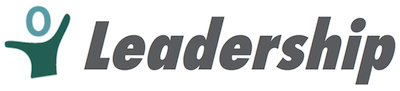 CEELO Leadership AcademySYSTEMS THINKINGDRAFT TRAVEL AGENDAMay 1-3, 20181025 Thomas Jefferson Street NW, Suite 700, Washington, DC 20007 TIMEDAY 1 –  Part Day (2:00- Evening)DAY 2 – Full Day (8:30am – 5pm)DAY 3 – Full Day  (8:30 – 4pm)BreakfastBreakfastEarly MorningTRAVEL TIMEMORNING CHECK-INRound Robin with Fellows and Tracy Benson,Framing the Session – Learning GoalsMORNING CHECK INReflections on Days 1 & 2BreakBreakBreakLate MorningHOTEL CHECK INDeepening Understanding of Complex SystemsSystems Structure and Levels – “Iceberg Exercises”LUNCHLUNCHLUNCH WITH COACHES2:00Welcome to the Leadership Academy!IntroductionsLogistical details for full academy sessions,Ground rules and principlesMaterials overviewWarm-up exercisesHabits and Tools to Support Systems ThinkingAligning Systems Thinking and Results Based LeadershipBreakBreakBreakLateAfternoonCoaching-time with mentor-groupsCoaching-time with individual fellowsCHECK-OUTMental Models and the Ladder of InferenceCHECK-OUTConnecting Systems Thinking Habits to Leading within Job-Embedded ProjectsCHECK-OUTEvening ActivitiesGROUP DINNER - ACTIVITYGROUP DINNERADJOURN AT 4:00pm